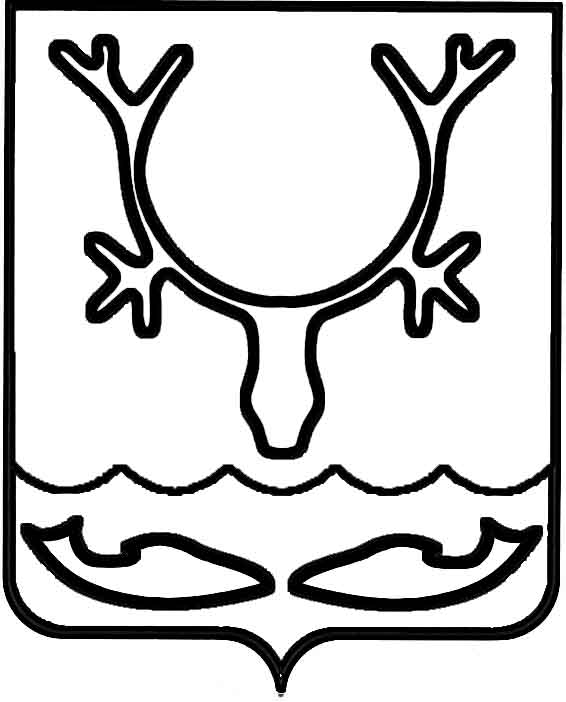 Администрация муниципального образования
"Городской округ "Город Нарьян-Мар"ПОСТАНОВЛЕНИЕО передаче прав по размещению документов на официальном сайте  для размещения информации                      о государственных и муниципальных учрежденияхВ соответствии с пунктом 3.5 статьи 32 Федерального закона от 12.01.1996 
№ 7-ФЗ "О некоммерческих организациях" Администрация муниципального образования "Городской округ "Город Нарьян-Мар"П О С Т А Н О В Л Я Е Т:1.	Передать муниципальному казенному учреждению "Управление городского хозяйства г. Нарьян-Мара" и муниципальному казенному учреждению "Чистый город" права по размещению на официальном сайте для размещения информации 
о государственных и муниципальных учреждениях в информационно-телекоммуникационной сети "Интернет" документов о соответствующем муниципальном учреждении, указанных в пункте 3.3. статьи 32 Федерального закона от 12.01.1996 № 7-ФЗ "О некоммерческих организациях".2.	Руководителям муниципальных учреждений обеспечить размещение 
на официальном сайте для размещения информации о государственных 
и муниципальных учреждениях в информационно-телекоммуникационной сети "Интернет" документов о соответствующем муниципальном учреждении, указанных 
в пункте 3.3. статьи 32 Федерального закона от 12.01.1996 № 7-ФЗ " О некоммерческих организациях", в установленном законодательством порядке.3.	Настоящее постановление вступает в силу со дня подписания и подлежит официальному опубликованию.03.06.2022№718Глава города Нарьян-Мара О.О. Белак